Этика профессиональной деятельности – ключ к успеху в парикмахерском деле.     Парикмахерская – это не просто запах краски и химических реактивов, щелчки ножниц и жужжание фена или машинки для стрижки волос. Это особый мир, оказавшись в котором любая женщина хочет получить хоть маленький кусочек волшебства.  Для этого у вас есть всё, но если вы не соблюдаете простые правила профессиональной этики парикмахера, сказка не получится. Что же такое нужно делать, чтобы каждый клиент был доволен?      Профессиональная этика парикмахера  обязывают вас быть вежливыми и позитивными к любому клиенту (даже если он капризный и лично вам не симпатичен). Вы должны уметь предложить такую услугу, от которой он просто не сможет отказаться. Но здесь есть один нюанс, предлагаемая услуга должна быть максимально эффективна для клиента, а для этого Ваша компетентность должна быть на высочайшем уровне.      Профессиональный парикмахер – человек, наделенный особенными моральными качествами, клиентов к нему должно тянуть словно магнитом. Очень важно быть не просто на высоте, но и при всем этом предлагать качественное обслуживание. Вы должны в первую очередь заботиться о клиенте, тогда высокий уровень заработка придёт сам по себе.      Кодекс профессиональной этики парикмахера предполагает, что у настоящего профи будет присутствовать эстетичность, вежливость, приветливость, почтительность, терпеливость, самоконтроль, самокритичность, дисциплинированность, опрятность, склонность к компромиссам  и позитивное отношение к клиенту.      То, чем занимается парикмахер – это бизнес, в котором есть правило: «В зависимости от того, как мастер относится к окружающим людям, непосредственно с которыми он имеет дело, в будущем будет зависеть целостный имидж учреждения. Общаясь с новыми людьми, наблюдательный мастер с неплохо развитой интуицией может легко догадаться, какое впечатление он способен оказать на клиента».      Огромное число людей после своего первого знакомства достраивает образ мастера по внешнему виду. Стильная и опрятная одежда положительно влияет на мнение клиента. Нормы профессиональной этики предусматривают представление парикмахера о своем клиенте, так же как и клиента о парикмахере, доверительные отношения, которые строятся не только по внешнему виду. Весомым признаком касательно психологического портрета является язык жестов, а именно выражение лица (мимика), четкость и выразительность движений (пантомимика), тембр и экспрессивность при разговоре (интонации, ритмичность, вибрации голоса), способные стать решающими относительно окончательных представлений о личности парикмахера.      Первая минута общения парикмахера с клиентом может быть решающей в дорисовке социального и психологического портрета. Очень часто именно она в дальнейшем определяет характер их взаимоотношений. Поменять первое впечатление потом почти невозможно. Профессиональная этика парикмахера помогает настроиться соответствующим образом на появление посетителя, дает рекомендации, как способствовать выработке правильной оценки его личности и качества предоставляемых услуг.  На принятие решения  о работе с парикмахером влияют следующие факторы:* Общее настроение и  расположение духа клиента;* Индивидуальные особенности  характера клиента;* Цена услуги работы  парикмахера и ее соответствие  ожиданиям клиента;* Весь ассортимент предоставляемых услуг и материалов.Методы влияния  на решение клиента     Мастер, знающий этику профессиональной деятельности, ненавязчиво и незаметно помогает клиенту принять оптимальное решение о предстоящих услугах или выборе модели причёски. Существуют 3 основных метода влияния: 1) полная концентрация  внимания (нужно сконцентрировать внимание потенциального клиента на всех положительных сторонах модели услуги);2) метод компенсации (доказательство главного преимущества модели услуги); 3) метод демонстрации (демонстрация альбомов или наглядный пример показа данной модели на другом человеке).Конкретность и уверенность в рекомендациях     Мастера, который мямлит, что-то себе под нос никто слушать не будет. Вы должны уметь конкретизировать все рекомендации и быть способны логично обосновать стоимость данной услуги, ее соответствие моде, практичность согласно возрасту и некоторым особенностям характера самого клиента. Изучением данного вопроса и занимается профессиональная этика парикмахера. Точность      При невозможности произвести работу в данный момент, необходимо предложить другое время. Назначая предстоящий визит, нужно четко договориться о точной дате и времени. После того, как клиент пришел, следует начать работу пунктуально в назначенное время, ни в коем случае без видимых причин не заставляя его ждать.Никакого негатива     Отказ клиента от выбранной услуги может произойти по ряду причин, например, проявление невнимательного отношения, которое непременно вызовет разочарование и зачастую даже раздражение. В случае если потенциальный клиент отказался от перечисленных услуг, не стоит обнаруживать свое недовольство, чтобы ни в коем случае не испортить впечатление. Посетителю следует дать шанс подумать и возможность прийти к вам в другой раз.      После завершения работы, прощаясь с посетителями, стоит подчеркнуть, что в вашем салоне их будут рады видеть снова.      И напоследок скажу, что этика профессиональной деятельности не простой, но очень увлекательный предмет изучения. Он поможет вам не только привлечь в свой салон постоянный приток людей, но и поспособствует становлению вас, как целостной, умиротворенной личности. Не забывайте улыбаться, ведь только доброжелательность по настоящему сближает и располагает к качественной работе!БЕЗРАБОТИЦА: ПОНЯТИЕ, РАЗНОВИДНОСТИ, ПОСЛЕДСТВИЯОдно из самых острых и негативных социально-экономических явлений — безработица. Ситуация, при которой значительная часть трудоспособного населения ищет, но не может найти работу, чревата целым рядом серьезных последствий. В политическом и социальном плане, это большой стресс для общества, ведущий к росту недовольства народа. С точки зрения экономики безработица говорит о неэффективном и неполном использовании трудовых и производственных ресурсов. Но при всем при этом, совершенно избавиться от безработицы невозможно, всегда будет сохраняться ее некоторый естественный уровень.Понятие безработицы и экономически активного населения. Безработица (англ. «Unemployment») — наличие в стране части экономически активного населения, которая желает и способна трудиться, но не может найти работу.  Экономически активное население — жители страны, которые обладают самостоятельным источником средств к существованию, либо желают и потенциально могут его иметь. В категорию экономически активного населения включают людей в возрасте от 10 до 72 лет, которые являются: - занятыми (наемные работники, предприниматели); - безработными. Синонимом понятию экономически активного населения является термин — рабочая сила (англ. «Labor power»). Безработный — человек, в возрасте 10-72 лет по определению МОТ (в России в возрасте 15-72 лет по методологии Росстата), который на дату проведения исследования: не имел работы; но искал ее; и был готов к ней приступить.Показатели уровня безработицы и ее продолжительности.Одни из важнейших показателей, характеризующих явление безработицы, это ее уровень и продолжительность. Уровень безработицы — доля безработных в общей численности экономически активного населения определенной возрастной группы.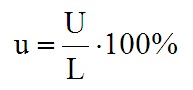 где: u — уровень безработицы; U — численность безработных; L — численность экономически активного населения.Важное понятие — естественный уровень безработицы, «естественный» потому что даже при самых благоприятных экономических условиях будет пусть небольшой, но некоторый процент безработных. Это люди, которые могут, но не хотят работать (например, у них имеются выгодные инвестиции и они живут на проценты, как раньте).Естественный уровень безработицы — уровень безработицы при обеспечении полной занятости рабочей силы. То есть это процент безработных в ситуации, когда все желающие трудиться могут найти себе работу. Этого можно достичь при условии максимально рационального и эффективного использования рабочей силы. Полная занятость экономически активного населения предполагает наличие в стране только структурной и фрикционной безработицы. Поэтому естественный уровень безработицы можно рассчитать как их сумму: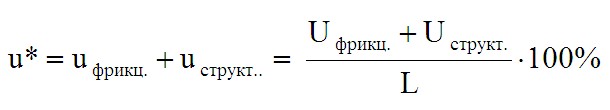 где: u* — естественный уровень безработицы; uфрикц. — уровень фрикционной безработицы; uструкт. — уровень структурной безработицы; Uфрикц. — численность фрикционных безработных; Uструкт. — численность структурных безработных; L — численность рабочей силы (экономически активного населения).Продолжительность безработицы — период, в течение которого человек ищет и не может найти работу (то есть является безработным).Фрикционная, структурная, циклическая и другие формы безработицыМожно выделить следующие важнейшие формы безработицы: Фрикционная — безработица, обусловленная добровольным поиском работником нового лучшего места работы. В этом случае работник сознательно увольняется с прежнего рабочего места и ищет другое, с более привлекательными для него условиями труда.Структурная — безработица, вызванная изменениями в структуре спроса на рабочую силу, вследствие которых образуется несоответствие между требованиями к претендентам на свободные рабочие места и квалификацией безработных. Причинами структурной безработицы могут быть: ликвидация устаревших профессий, изменения в технологии производства, масштабная перестройка всей экономической системы государства.Различают две разновидности структурной безработицы: - деструктивная — с негативными последствиями;- стимулирующая — побуждающая работников повышать квалификацию, переучиваться на более современные и востребованные профессии и пр.3.  Циклическая — безработица, вызванная спадом производства во время соответствующей фазы экономического цикла. Кроме вышеперечисленных, различают и другие виды безработицы: добровольная — вызвана нежеланием людей трудиться, к примеру, при снижении уровня заработной платы; Добровольная безработица особенно велика во время фазы экономического пика или бума. При спаде экономики ее уровень снижается вынужденная (безработица ожидания) — появляется тогда, когда люди могут и согласны работать при данном уровне заработной платы, но они не могут найти работу; Причиной вынужденной безработицы, к примеру, может быть негибкость рынка труда в отношении заработной платы (борьба профсоюзов за высокие зарплаты, установление государством МРОТа). Часть работников готова работать за маленькую зарплату, но работодатель просто не может их устроить по таким условиям. Поэтому он возьмет меньшее число работников, более квалифицированных и на более высокую зарплату.сезонная — безработица характерная для некоторых отраслей экономики, где потребность в рабочей силы зависит от времени года (сезона); Например, в сельскохозяйственной отрасли во время посева или сбора урожая. технологическая — безработица, вызванная механизацией и автоматизацией производства, вследствие которой производительность руда резко возрастает и требуется меньшее число рабочих мест с более высоким уровнем квалификации; зарегистрированная — безработица, характеризующая незанятое экономически активное население, официально состоящее в этом качестве на учете; скрытая — безработица, фактически существующая, но официально не признанная;Примером скрытой безработицы может быть наличие лиц, формально трудоустроенных, но фактически не работающих (во время спада многие производственные мощности простаивают и рабочая сила оказывается задействованной не в полной мере). Или это могут быть люди желающие работать, но не зарегистрированные на бирже труда.маргинальная — безработица слабо защищенных социальных слоев (женщины, молодежь, инвалиды);неустойчивая — безработица, вызванная временными причинами; Например, увольнение в сезонных отраслях экономики после окончания «горячего» сезона или добровольная смена людьми своих рабочих мест. институциональная — безработица, спровоцированная вмешательством профсоюзов или государства в установление уровня заработной платы, который в результате становится отличным от того, что мог бы сформироваться на рынке труда естественным путем.Причины и последствия безработицыФакторов, которые могут инициировать рост безработицы множество. Можно выделить следующие основные причины безработицы: Структурные усовершенствования в экономике — появление и внедрение новых технологий и оборудования может привести к сокращению рабочих мест (машины «вытесняют» человека); Сезонные колебания — временные изменения в уровне производства продукции и предоставления услуг (а соответственно и в количестве рабочих мест) в отдельных отраслях; Цикличность экономики — во время спада или кризиса потребность в ресурсах, в том числе и трудовых, снижается; Демографические изменения — в частности рост трудоспособного населения может привести к тому, что спрос на рабочие места будет расти быстрее, чем их предложение, что и приведет к безработице; Политика в сфере оплаты труда — меры государства, профсоюзов или руководства компаний по повышению минимального размера оплаты труда, могут вызвать рост производственных издержек и снижение потребности в рабочей силе. Ситуация, когда трудоспособное население не может найти работу, не безвредна, и могут быть серьезные последствия безработицы: Экономические последствия: сокращение доходов федерального бюджета — чем выше безработица, тем меньше налоговые поступления (в частности от НДФЛ); рост затрат общества — на общество в лице государства ложится бремя поддержки безработных: выплата пособий, финансирование профессиональной переподготовки безработных и т. д.; снижение уровня жизни — лица ставшие безработными, а также их семьи, теряют личные доходы, и качество их жизни снижается; недополученный выпуск продукции — в результате неполного использования рабочей силы, может наблюдаться отставание фактического ВВП от потенциального. Неэкономические последствия: обострение криминогенной ситуации — больше краж, грабежей и пр.;стрессовая нагрузка на общество — потеря работы большая личная трагедия для человека, сильный психологический стресс; политические и общественные беспорядки — массовая безработица может вызвать острую социальную реакцию (митинги, забастовки, погромы) и привести к бурным политическим переменам.